19.05.2020 r.Temat: Wyrażenia arytmetyczne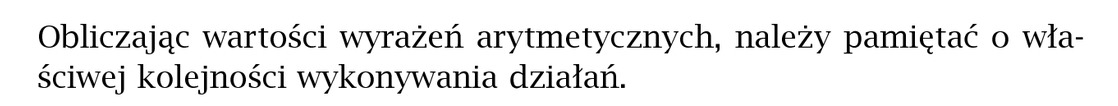 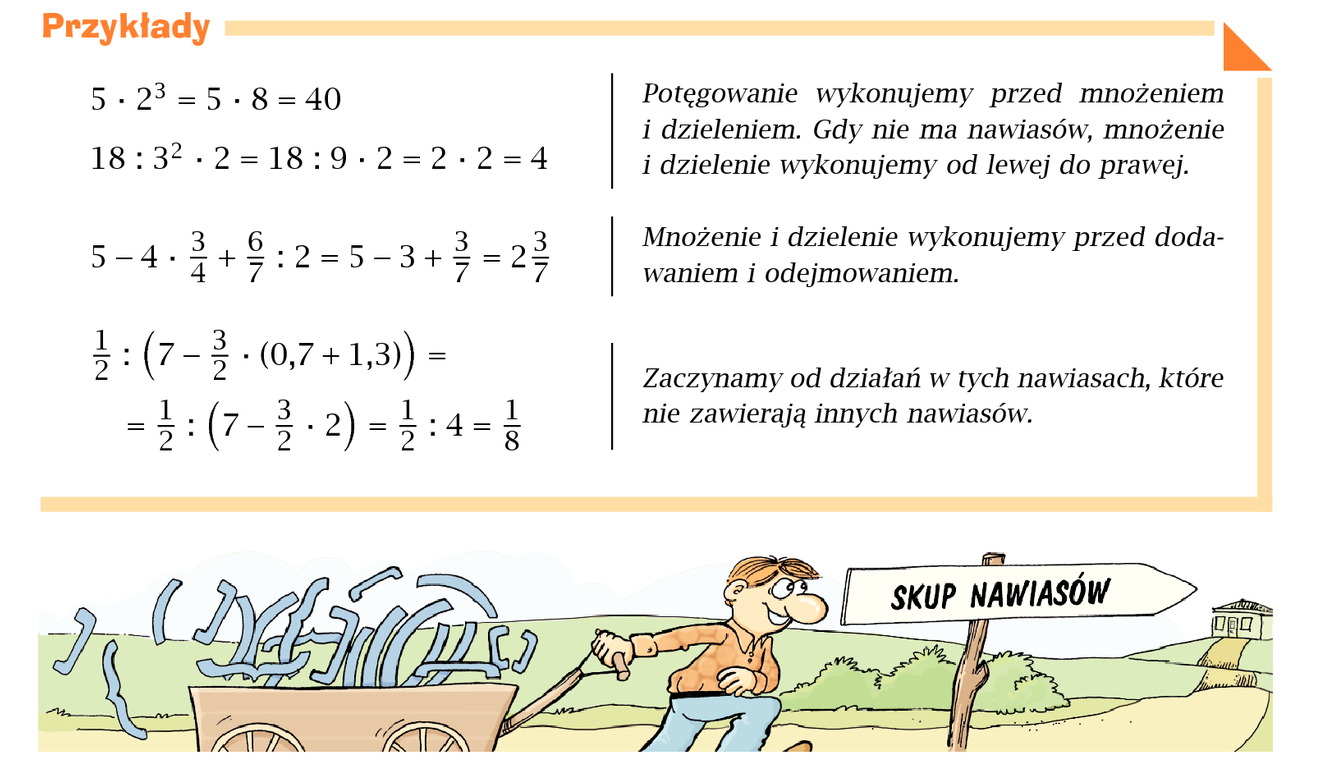 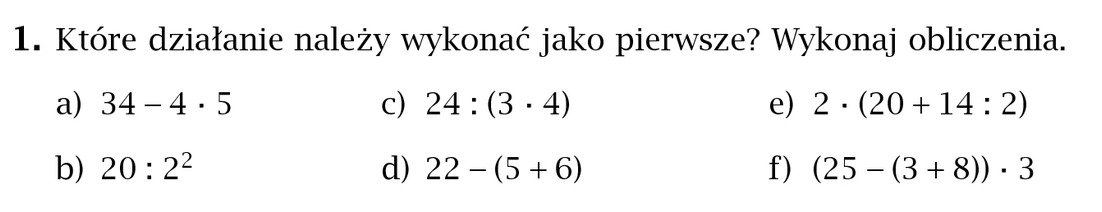 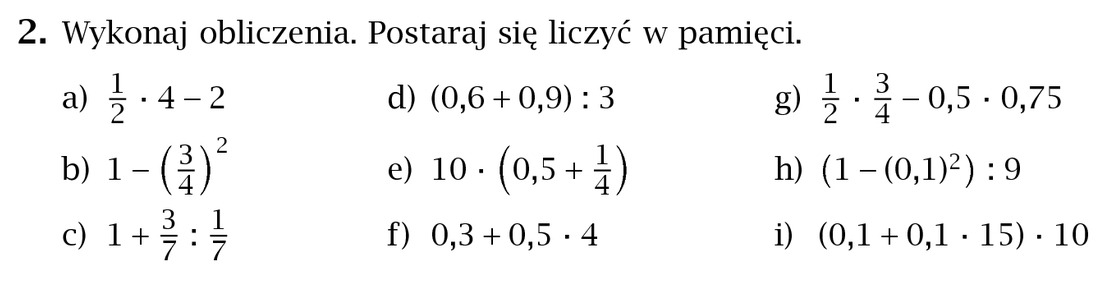 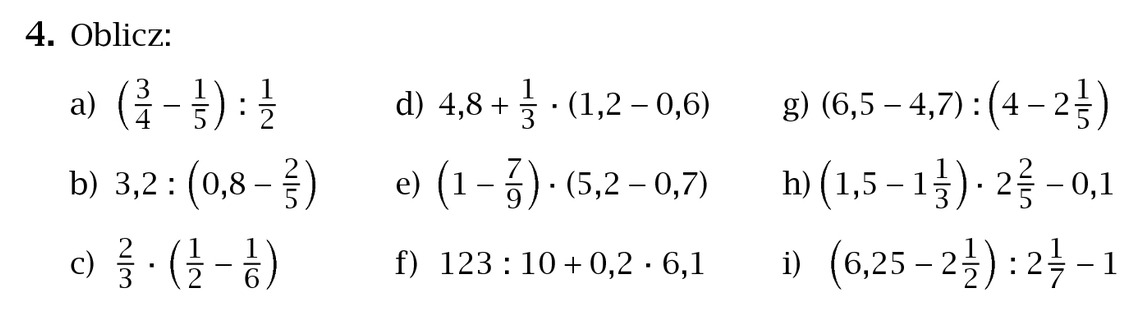 